ESCUELA SUPERIOR POLITÉCNICA DEL LITORAL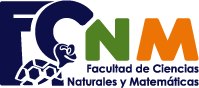 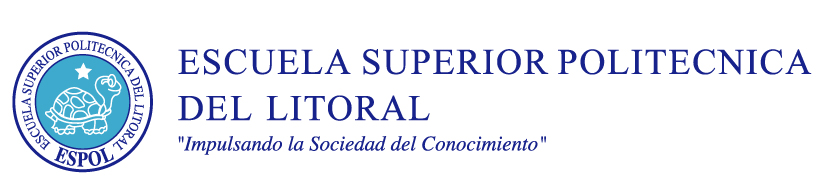 FACULTAD DE CIENCIAS NATURALES Y MATEMÁTICASDEPARTAMENTO DE CIENCIAS FÍSICASLABORATORIO DE FÍSICA GENERAL II   LECCION GENERALNombre: ____________________________________________________________ Paralelo: Fecha: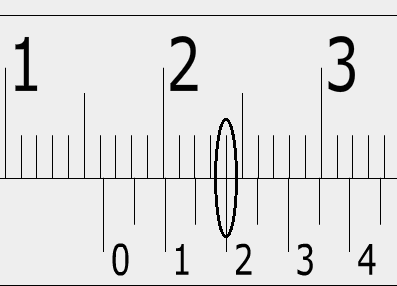 Solo se califica la respuesta del tema 1 hasta el tema 4    1.-Considere un calibrador de Vernier donde la escala fija esta en centímetros y la reglilla (escala móvil) esta milímetros por lo cual registre el valor obtenido como una medición en cm (3 puntos)2.-Describa en palabras el circuito equivalente de un amperímetro (3 puntos)3.-Determine el código de colores adecuado para los siguientes resistores (3 puntos)R1 = Amarillo-Verde-RojoR2 = Azul-Negro-NaranjaR3 = Naranja-Verde-Café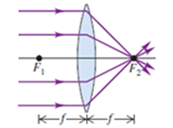 4.-El gráfico adjunto representa un: (3 puntos)Para obtener el puntaje completo necesita presentar el desarrollo de los temas de forma clara. Si solo presenta la respuesta sin justificación alguna el tema se calificará con  una nota de CERO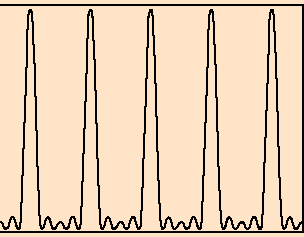 5.-La figura representa los patrones de interferencia de varias rendijas. Determine el número de rendijas para obtener dicho patrón (Explique su respuesta) (6 puntos)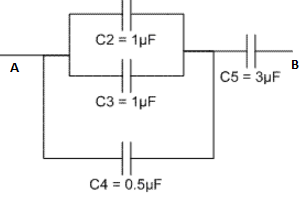 6.-Encuentre la Capacitancia equivalente entre los puntos A y B (6 puntos)7.-Se realizó la práctica de doble rendija obteniendo la siguiente gráfica.Sabiendo que la separación de entre las rendijas es de 0.3 mm y la distancia entre rendijas y pantalla es de 1.56 m, encuentre la longitud de onda del láser. (6 puntos)8.-En la práctica de Ley de Ley de Malus un estudiante registra las siguientes mediciones en el experimento con dos polarizadores. La Iluminancia registrada corresponde a la que sale del segundo polarizador Realice la gráfica    considerando el estándar definido en clase (6puntos)Escriba la escala de cada eje. (2puntos) Escriba la incertidumbre de cada eje (2 puntos)Encuentre la pendiente y la incertidumbre de la pendiente (6 puntos)Explique cómo encontrar la iluminancia que incide sobre el segundo polarizador (4 puntos)Espejo ConvergenteEspejo DivergenteLente DivergenteLente Convergente216.110198.820166.430130.04092.25056.360